         МУНИЦИПАЛЬНОЕ АВТОНОМНОЕ УЧРЕЖДЕНИЕ КУЛЬТУРЫ 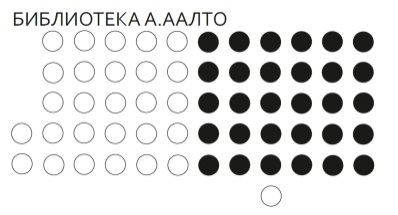              "ЦЕНТРАЛЬНАЯ ГОРОДСКАЯ БИБЛИОТЕКА А. ААЛТО"             МУНИЦИПАЛЬНОГО ОБРАЗОВАНИЯ "ГОРОД ВЫБОРГ"              ВЫБОРГСКОГО РАЙОНА ЛЕНИНГРАДСКОЙ ОБЛАСТИ               ЦЕНТРАЛЬНАЯ ГОРОДСКАЯ ДЕТСКАЯ БИБЛИОТЕКАII ДЕТСКИЙ ФЕСТИВАЛЬ "Книжный ВыборГ"   16 февраля 2019 года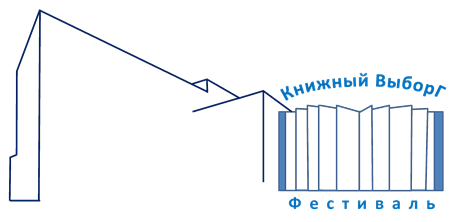 КНИГИ О ТЕБЕ И ТЫ О КНИГАХТОЛЬКО СЕГОДНЯ!ТОЛЬКО У НАС!КНИЖНЫЙ ВЫБОР В ВЫБОРГЕ!ОТКРОЙ СВОЮ КНИГУ!ТВОРЧЕСКИЕ МАСТЕРСКИЕ «ТЕАТР И КНИГА: ИГРАЕМ ВМЕСТЕ»: совершим увлекательные путешествия по страницам книг с писательницей Анастасией Мелентьевой и Никой Максимовой, представителем издательства «Самокат».РАССКАЗЫ В КАРТИНКАХ: поговорим о комиксах с Дмитрием Яковлевым, представителем издательства «БУМКНИГА» и нарисуем комикс вместе с иллюстратором Юлией Никитиной.МЕСТО ВСТРЕЧ И ОТКРЫТИЙ: поговорим о книгах с писательницей Ларисой Романовской, победителем Всероссийского конкурса на лучшее литературное произведение для детей и юношества «Книгуру» и Марией Зиминой, одним из основателей книжного магазина-клуба «Чудетство».              ВЕРСИЯ - ПОДРОСТОК: выбор современного подростка, книжный герой современности, какой он? Нужны ли приключения в детстве? Обсудим вместе со школьниками, студентами и взрослыми. Модератор – Степанова Людмила Валентиновна, библиотекарь Ленинградской областной детской библиотеки.
	Я РЕКОМЕНДУЮ!  Какую книгу советуют прочитать дети? Подведём итоги конкурса книжной рекламы.«ФЕВРАЛЬСКИЕ ОТКРЫТИЯ»: откроем для себя новые книги на  выставке - ярмарке от детских издательств: «Самокат», «Речь», «Бумкнига», «МИФ», «Сэмми и Эмми», книжного магазина-клуба «Чудетство» ПРОГРАММА12.00 ОТКРЫТИЕ ФЕСТИВАЛЯ12.15 ТВОРЧЕСКАЯ ВСТРЕЧА С ДЕТСКОЙ ПИСАТЕЛЬНИЦЕЙ АНАСТАСИЕЙ МЕЛЕНТЬЕВОЙ, МАСТЕР-КЛАСС ПО  КНИГЕ «ПОИСКИ РАДУГИ»  для школьников младших классов (по записи)«МЫ ИДЕМ В ТЕАТР!» Путешествие с Никой Максимовой, представителем издательства «Самокат» по книге «Театр» и театральная мастерская для дошкольников (по записи)Встреча с  одним из организаторов книжного магазина-клуба «Чудетство», МАРИЕЙ ЗИМИНОЙ, размышление на тему «КНИГА, КАК ЛЕКАРСТВО ДЛЯ ДЕТЕЙ: ПОДРОСТОК И СОВРЕМЕННАЯ ЛИТЕРАТУРА» для детей старше 10 лет, их родителей, всех ценителей детской и подростковой литературы.13.00 «НОВАЯ ДЕТСКАЯ КНИГА» - ПРЕЗЕНТАЦИЯ ДЕТСКИХ ИЗДАТЕЛЬСТВ: «БУМКНИГА» - мир комиксов с Дмитрием Яковлевым   «РЕЧЬ» - путешествие в мир хороших книг. (6+)13.30«РИСУЕМ ОДНОСТРАНИЧНЫЙ КОМИКС» - мастер - класс для подростков от художника - иллюстратора  Юлии Никитиной, издательство «БУМКНИГА» 14+ (по записи)14.00 «ТВОЙ ЛИТЕРАТУРНЫЙ РОВЕСНИК» - встреча с писательницей Ларисой Романовской, победителем Всероссийского конкурса на лучшее литературное произведение для детей и юношества «Книгуру» по книге «Удалить эту запись» (12+)15.00 КРУГЛЫЙ СТОЛ «ПРИКЛЮЧЕНИЯ В ДЕТСТВЕ. ЗАЧЕМ ОНИ НУЖНЫ» Шестиклассники МБОУ «СОШ №37» и студенты Выборгского института (филиала) АОУ ВПО «ЛГУ им. А.С. Пушкина» приглашают сверстников и взрослых в книгу Марии Парр, чтобы понять друг друга. Что думают дети о себе и своих взрослых в обыденности, читая, вспоминая, перечитывая книги Марии Парр. Книжный мост между ДЕТСТВАМИ детей и их родителей. Интервью, воспоминания, рассказы родителей о приключениях в детстве.Конкурс рисунков по книгам Марии Парр. Конкурс для взрослых на самое яркое чтение фрагментов книги Марии Парр. 16.00 Е. МУРАШОВА «ДОМ ЗА РАДУГОЙ»: НАШЕ ПРОЧТЕНИЕ И ОТКРЫТИЕ.Учащиеся 8 и 9 классов МБОУ «СОШ №37» и студенты Выборгского института (филиала) АОУ ВПО «ЛГУ им. А.С. Пушкина» приглашают к совместным читательским открытиям и экспериментам. Книжный герой современности, какой он? За круглым столом каждый может высказать свое мнение от подростка до взрослого.16.50Я РЕКОМЕНДУЮ! Подведение итогов конкурса книжной рекламы, награждение победителей.12.00 - 17.00ТРЕТЬЯ  ОБЩЕРОССИЙСКАЯ АКЦИЯ  «ДАРИТЕ КНИГИ С ЛЮБОВЬЮ» «ФЕВРАЛЬСКИЕ ОТКРЫТИЯ»: ВЫСТАВКА ЯРМАРКА ОТ ДЕТСКИХ ИЗДАТЕЛЬСТВ: «САМОКАТ», «РЕЧЬ», «БУМКНИГА», «МИФ», «СЭММИ И ЭММИ», от книжного магазина – клуба «ЧУДЕТСТВО»: «Розовый жираф», «Машины Творения», «Карьера Пресс», «Клевер», «Робинс», «Мозаика Синтез», «Махаон», «Альбус Корвус», «Нигма», «Росмэн», «Мозаика Синтез», «Молодая мама»Партнеры: Ленинградская областная детская библиотека, МБОУ «СОШ №37» г. Выборг, Выборгский институт (филиал) АОУ ВПО «ЛГУ им. А.С. Пушкина», МАУ «Дом молодежи» г. Выборг, клуб «Вольный», издательства: «САМОКАТ», «РЕЧЬ», «БУМКНИГА», «МИФ», «СЭММИ И ЭММИ», книжный магазин – клуб «ЧУДЕТСТВО»	Координатор фестиваля: Пекки Елена Анатольевна, заместитель директора по работе с детьми.МАУК "Библиотека А. Аалто"188800 Ленинградская область, г. Выборг, пр. Суворова, д. 4http://aalto.vbgcity.ru/Телефон: (81378) 2-07-54 e-mail: e.pekki@aaltolibrary.ru